PARTICIPANT REGISTRATION FORM1st National Conference on Water Resources Engineering (NCWRE), 21-22 March, 2018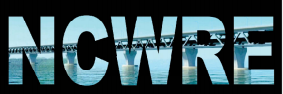 Department of Civil and Water Resources EngineeringChittagong University of Engineering and Technology, Chittagong-4349, BangladeshRegistration DetailsMr.	Ms.	Dr.	Prof.Family Name:	 First Name:	Position:	 Department:	Organisation/Company:	Address:	Zip code:	Town:	 Country:	Phone:	 Fax:	Email:	Paper DetailPaper Id.:                             Paper Id.:                             Paper Id.:                             Registration FeeThe registration fee will cover conference kit including conference proceedings, tea/coffee and lunch during conference, and conference dinner. *  For per paper**Students need to submit document issued by the Head/Chairman of the respective departments as a proof of studentship.Way of PaymentPay order/ DD/ Online cash/ Cheque should be made in favor of: “NCWRE-CUET”, First security Islami Bank LTD.                 (A/C No. : 19611100000365), Pahartoli-Chowmohoni, Raozan, Chittagong, Bangladesh.Official Use OnlyConfirmation E-mail on:Receipt No.:Date:Please use CAPITAL LETTERS or TYPE and return this form to: ncwre@cuet.ac.bd NCWRE-2018 Secretariat – Dept. of Civil & Water Resources Engineering, Chittagong-4349, Bangladesh  Tel.: +031-714920-22 Ext.: 3900 • www.cuet.ac.bd/ncwreDelegatesDelegatesStudents** Students** Accompanying PersonAccompanying PersonRegistration Fee* 2000 BDT1000 BDT1000 BDTTotal